Παράρτημα 5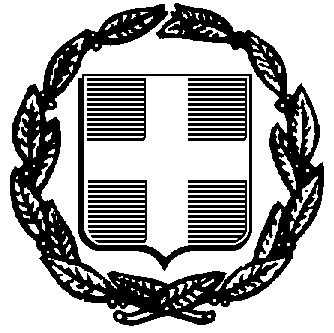 Δήλωση αρνητικού αποτελέσματος COVID-19 για εξετάσειςΣτοιχεία ενήλικα ή γονέα/κηδεμόνα (εάν πρόκειται για ανήλικο)Στοιχεία ανηλίκουΣτοιχεία ΕλέγχουΗμερομηνία,	2021Ο – Η Δηλ…...(Υπογραφή)Όνομα:Επώνυμο:Όνομα Πατρός:Όνομα Μητρός:Ημερομηνία Γέννησης:ΑΔΤ ή άλλο έγγραφο ταυτοποίησηςΌνομα:Επώνυμο:Όνομα Πατρός:Όνομα Μητρός:Ημερομηνία Γέννησης:ΑΔΤ ή άλλο έγγραφο ταυτοποίησηςΗμερομηνίαδιεξαγωγής:Τύπος ελέγχου (self test,rapid test, pcr)Αποτέλεσμα